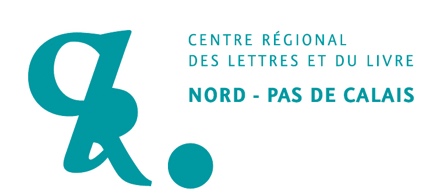 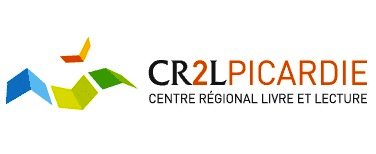 2018 : une nouvelle agence régionale pour le livre et la lecture Hauts-de-FranceLe CRLL Nord – Pas de Calais et le CR2L Picardie préparent leur fusion pour donner naissance à une nouvelle agence début 2018. Les deux structures étant complémentaires dans leurs activités, elles ont décidé de s’appuyer sur la réforme territoriale pour créer une nouvelle association à l’échelle des Hauts-de-France. Celle-ci aura pour but de mettre en œuvre une coopération interprofessionnelle qui répondra aux enjeux du nouveau territoire régional dans sa diversité.Cette transformation a été préparée tout au long de l’année 2017 dans le cadre d’une large concertation avec les partenaires institutionnels et professionnels des deux associations, au premier rang desquels le Conseil régional et la Direction régionale des Affaires culturelles.La future agence, implantée sur deux sites à Arras et Amiens, s’appuiera sur les acquis et les expertises présentes au sein du CR2L Picardie et du CRLL Nord – Pas de Calais. Elle développera sans relâche des liens forts avec les acteurs du livre en région, et ces derniers participeront pleinement à l’évolution de la définition de ses projets et missions. En cela, l’ARL Hauts-de-France sera, comme les deux associations actuelles, le lieu de l’élaboration concertée d’une politique d’intérêt général en faveur du développement de la filière du livre dans la région Hauts-de-France, associant tous les acteurs concernés : auteurs, éditeurs, libraires, bibliothécaires, médiateurs, associations professionnelles mais aussi élus et techniciens des départements, communes et intercommunalités.Afin d’échanger sur les modalités et les enjeux de cette fusion, le CRLL et le CR2L invitent leurs adhérents, et plus largement tous les professionnels du livre et de la lecture en Région, à l’une des soirées d’information organisées à cet effet :- Le 18 décembre à Amiens, à 18h30, au siège du CR2L Picardie (La Graineterie, 12 rue Dijon, 80000 Amiens)ou- Le 19 décembre à Arras, à 18h30, au siège du CRLL Nord – Pas de Calais (La Citadelle, Avenue du Mémorial des Fusillés, Quartier des Trois Parallèles, 62000 Arras)Merci de confirmer votre présence avant le 11 décembre auprès de :CRLL Nord – Pas de Calais –   Tél. : 03 21 15 69 72 – contact@crll-npdc.frCR2L Picardie – Tél. : 03 22 80 17 64 – contact@cr2l-picardie.org 